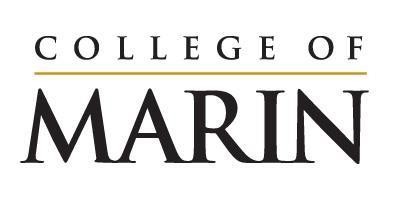 Notice of Construction ActivityOctober 2, 2023 – October 8, 2023Please see below for construction activities happening on the site of the Learning Resources Center, October 2 – October 8.  Grading to continue on siteInstallation of temporary ADA walkway continues.  Area will be closed off until complete. Demolition of existing asphalt and related to the installation of new utilities for LRC.  Additional work to include digging a trench, laying pipe and filling that trench with concrete.Off haul of materials continues Noise you will expect to hear onsite: JackhammeringLarge equipment such as drills/augers Idling trucksBack up alertsPlease reach out to facilties@marin.edu directly with questions or concerns.